The United States has suffered the largest coronavirus outbreak in the world by far, with five times as many reported cases as any other country and more than twice as many deaths.New York State, on its own, has more cases of the virus than any other country.The US is approaching 80,000 deathsTrump is blaming everyone but himself“So last year 37,000 Americans died from the common Flu. It averages between 27,000 and 70,000 per year. Nothing is shut down, life & the economy go on. At this moment there are 546 confirmed cases of CoronaVirus, with 22 deaths. Think about that!”Feb. 23: “We have it very much under control in this country.” — Trump in speaking to reporters.March 10: “And we’re prepared, and we’re doing a great job with it. And it will go away. Just stay calm. It will go away.” — Trump after meeting with Republican senators.A day later, on March 11, the WHO declared the global outbreak a pandemic.“This is a pandemic,” President Donald Trump said at a March 17 press conference. “I felt it was a pandemic long before it was called a pandemic.”"I always treated the Chinese Virus very seriously and have done a very good job from the beginning, including my very early decision to close the 'borders' from China - against the wishes of almost all. Many lives were saved. The Fake News new narrative is disgraceful & false!”"The W.H.O. really blew it. For some reason, funded largely by the United States, yet very China centric. We will be giving that a good look. Fortunately I rejected their advice on keeping our borders open to China early on. Why did they give us such a faulty recommendation?""Cases are going up in the U.S. because we are testing far more than any other country, and ever expanding. With smaller testing we would show fewer cases!"Jacqueline Policastro said to Trump, "Coronavirus cases are rising in 22 states, including Oklahoma, where you plan to hold a big rally this week. Aren't you worried about people getting sick?" "No," Trump said, "because if you look, the numbers are very minuscule compared to what it was. It's dying out.”Trump and Covid19Irony:Trump denies it will effect America at all but a couple of months later 80,000 Americans have died from it.Stereotypes:All americans rely on trumpAll americans are protestingAmericans only do things to benefit himselfFor Trump:No one actually knows how to deal with itAll politicians want people to like them so they can stay in power so he is just trying to stay popular and look good in front of the worldAgainst:He is lying to everyone and putting others down to put himself upHe hasn’t got any control and is making some stupid decisions which has resulted in the deaths of almost a hundred thousand people. Blaming other people shows his insecurity in his positionAt first he said it would hardly affect them and then he went back on that and said that he predicted it would be bad but it’s ok because he is one of the biggest politicians and he is just trying to put himself up and make himself sound good so it’s ok to lie. Trump told everyone that they could get easy testing but since they can’t the infected numbers have skyrocketedTrump has been saying a few things proving his stupidity, like how he had no idea how many flu deaths there are in his country every year, showing he doesn’t care as much as their political leader shouldTrump is letting riots happen in the cities which is causing many more Covid outbreaksTrump is holding rallies not thinking about how easily a second wave could spread.Donald Trump initially questioned if coronavirus could be treated "by injection inside or almost a cleaning" with disinfectant. The day after, he said he was asking a sarcastic question to reporters. The Maryland Emergency Management Agency said it received calls about disinfectant use and COVID-19. People are trusting him to lead them but he has no idea what he is talking about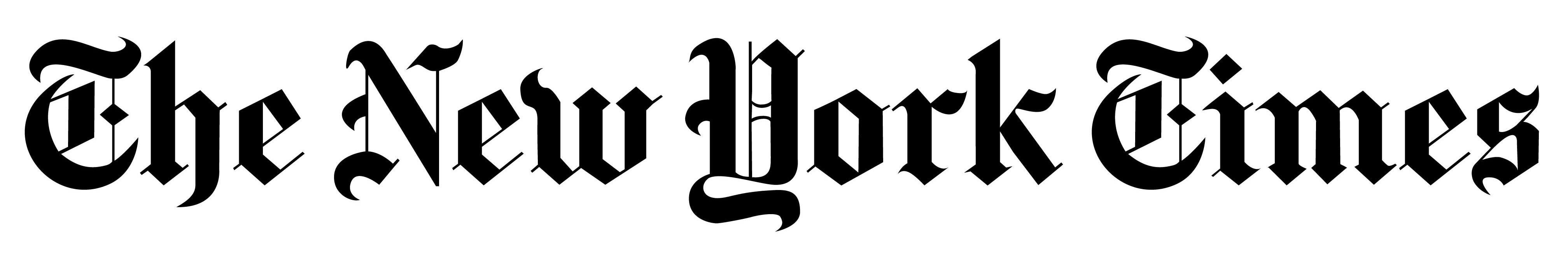 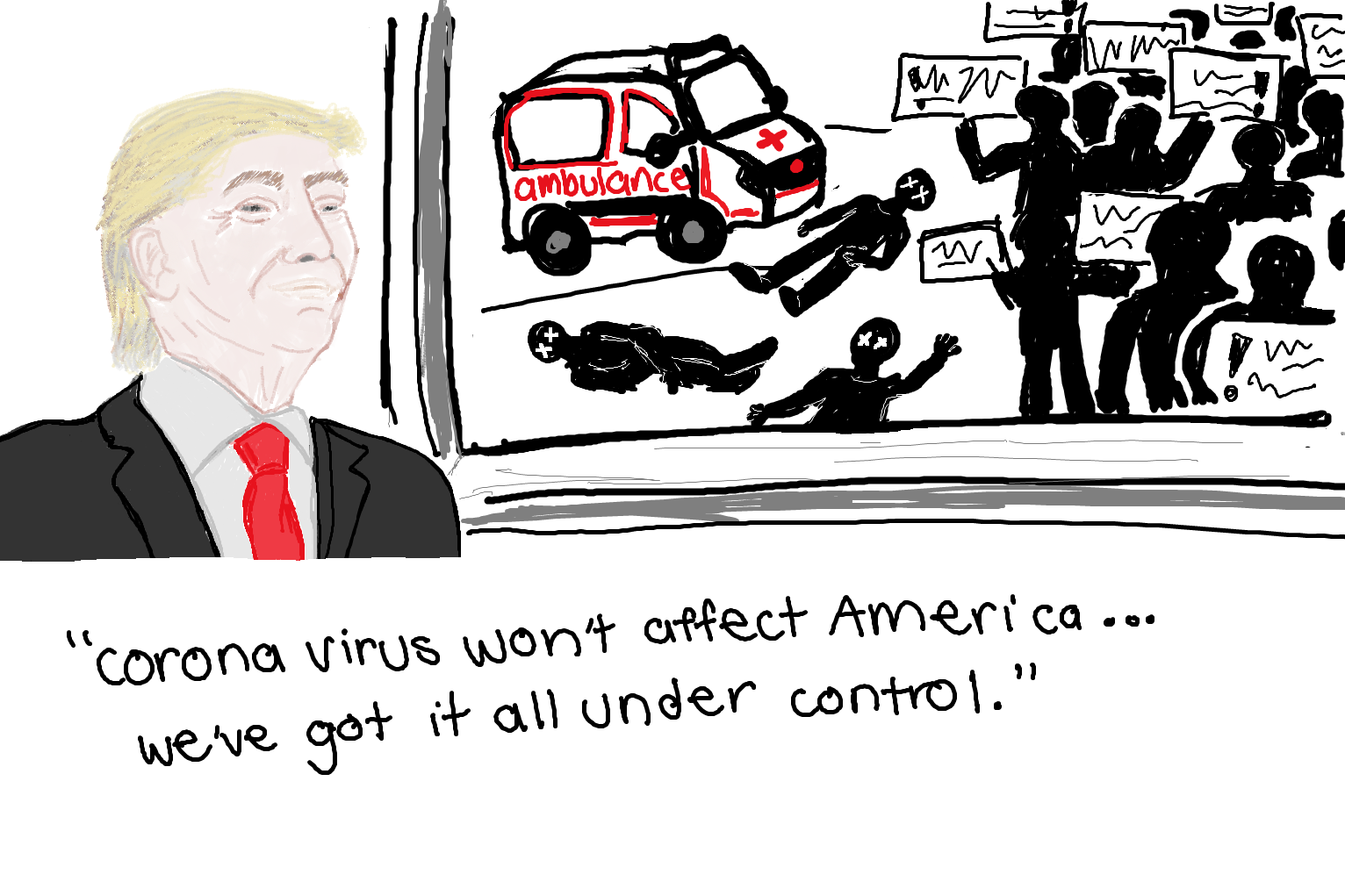 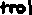 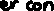 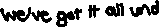 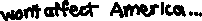 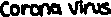 